Moorsbus 2018SURVEY RESULTSThe annual on-board survey of passengers was undertaken from May to September 2018. Results represent 850 passengers in 468 groups. 			2018 	2017	2016	20151. Average number of journeys per passenger2.91	3.08	2.63	2.892. Purpose(s) of journey *Walk			59%	 65%	64%	60%Average walk duration	4.0 hrs	4.1 hrs	3.4 hrs	3.5 hrsRide in the countryside	46%	45%	 61%	49%Visit a specific attraction	21%	23%	22%	19%Meal			13%	14%	19%	10%Shopping		  8%	6%	15%	6%Special event		  5%	4%	  3%	0%Visit friends		  5%	4%	  1%	5% Work / volunteering	  2%	1%	  1%	0%3. Places visited *36% Danby 			  9% Sutton Bank29% Helmsley		  7% Thirsk	28% Pickering		  7% Malton16%Hutton le Hole   		  6% Dalby Forest15% Castleton		  5% Rievaulx15% Rosedale Abbey 		  4% Stokesley13% Guisborough		  2% Coxwold  13% Thornton le Dale		  1% Byland12% Kirkbymoorside  	     	  1% Great Ayton	4. Day visits or holiday trips90% visited from home10% were on holiday, staying an average of 4.93 nights33% were staying with friends and relatives22% were staying in a cottage or chalet13% were staying in hotels and guest houses  9% were camping  7% were staying in bed and breakfast       Holidaymakers spent £35.35 per day in the area5. Sources of information about Moorsbus *Used it before	89%	74%	53%	75%Timetable		21%	21%	26%	19% Poster		  6%	  8%	  8%	  8%Internet		  5%	  9%	  9%	  6%Friends / family	  3%	12%	11%	14%Bus advertising	  2%	  3%	  7%	  5%Info centre		  2%	  3%	  7%	  6%6. Surveyed passengers receiving Moorsbus information (by post, online or in person) in last year			86%	87%	64%	84%			2018 	2017	2016	20157. Quality assessment Amount of information	92.5%	92.1%	87.9%	86.6%Clarity of information	92.7%	92.8%	90.0%	84.0%Accuracy of info	92.7%	95.0%	93.7%	91.0%Routes taken		90.9%	90.9%	87.5%	96.6%Frequency of buses	88.4%	84.9%	81.3%	69.2%Value for money	97.7%	97.9%	97.9%	95.0%Reliability		98.3%	97.6%	97.6%	89.6%Comfort		95.0%	93.7%	94.5%	87.8%Drivers		99.2%	98.5%	99.0%	95.6%Avg quality assessment	94.3%	94.5%	92.2%	88.3%8. Average spend per day per groupFood and drink	£  9.84	£9.72	£8.85	£8.22Recreation		£  6.71	£2.34	£0.81	£1.15Shopping		£12.65	£5.35	£4.79	£4.63Transport		£  9.00	£7.12	£2.53	£5.25Other spending	£  6.38	£1.68	£0.58	£0.42Total spend 		£44.57	£26.21	£17.57	£19.67Average spend per passenger in 2018: £24.499. Age of passenger completing the surveyUnder 24 		  1%	  2%	  2%	  4%24 – 40		  2%	  2%	  2%	  5%41 – 59		  4%	  8%	14%	  6%60 – 70		52%	59%	52%	51%Over 71		42%	29%	39%	35%10. Car ownership and accessibility38% of passengers were from a car-owning household. 25% of them could have used it on the day of travel(making a positive choice to abandon the car for the bus)62% of passengers were from a household without a car 11. Average size of party1.75	2.07	2.17	1.7812. Future plans compared with 201713% wanted the service to start earlier in the day (24%)3% wanted it to start later (4%)66% said the times were O.K.31% wanted more routes (48%)48% wanted a longer season (38%)13. Number of journeys starting by train4%14. Place Moorsbus journey commenced      Guisborough 17%; York 16%; Pickering 14%;       Malton 12%; Stockton 7%; Kirkbymoorside 5%;          Middlesbrough 5%; Thirsk 4%; Helmsley 4%;       Northallerton 3%; Norton (Malton) 3%; others <3%(based on survey forms returned and analysed so far)* Totals may add to more than 100% due to multiple answers www.moorsbus.org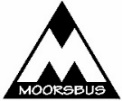 Moorsbus Community Interest Company (18 Oct 2018)